  Занятие по развитию речи в старшей группе «В гостях у белки»                                                                                   Программное содержание:- формировать навыки употребления притяжательных прилагательных; - совершенствовать умение правильно использовать в речи предлоги над, под и между;- развивать умение отгадывать загадки, выделяя существенные признаки предметов;                         подбирать слова антонимы -  закреплять и расширять знания детей о жизни диких животных; - воспитывать бережное отношение к природе, к животнымСловарная работа: жилища зверей, Оборудование: письмо,картинки с изображением диких животных и их детёнышей, жилища  лесных зверей, изображение теремка, очки, грибочки, корзина, грамзапись «Звуки леса».Методические приёмы: сюрпризный момент, рассматривание картинок, использование пальчиковой гимнастики, физкультурной минутки; хоровые и индивидуальные ответы; поощрение.Ход занятия: В: Дети! Давайте улыбнёмся друг другу, улыбнёмся гостям, улыбнёмся осеннему дню, осеннему солнышку. Я надеюсь, что сегодня наше  занятие по развитию речи пройдёт в хорошем настроении. В: Когда я шла в детский сад, я встретила почтальона, которая очень просила передать вам вот этот конверт (показывает письмо). Как вы думаете, что это?  Д: Письмо.В: Хотите узнать от кого. Письмо можно прочитать только тогда, когда мы отгадаем загадку:  «Хвост пушистый, Мех золотистый, В дупле  живёт, Орешки грызёт?» В:  Кто это? Как вы догадались? Д: Потому что у неё пушистый хвост, мех золотистый.  Воспитатель достает фото белочки.  В: Правильно, это белочка. В: Какая белочка?  Д:  рыжая, пушистая, шустрая, ловкая, быстрая, красивая, нарядная….  В: Ребята, в конверте ещё есть приглашение в гости к белочке. (Приглашаю вас в гости.) Воспитатель предлагает детям отправиться в гости в лес, вспоминая правила поведения в лесу (не шуметь, не ломать ветки, и т.д.). В: Отправляясь в лес надо одеться соответственно погоде, какое время года?Д: ОсеньВ: Какая может быть погода осенью?- Если дождь идет – дождливая; - дует ветер – ветряная;- холодно – холодная;- если пасмурно – пасмурная;- если солнечно – солнечная;- если мороз – морозная.В: А сегодня какая погода?Д: Морозная.В: Ну что морозная погода нас не пугает, оделись потеплее и  отправляемся.В:  Влево, вправо повернись и в лесу очутись! II Дети замечают диких животных  Медведь, заяц, ёж, волк, лиса, лось. В: Давайте присядем, чтобы не напугать животных. В: Как можно их назвать, одним словом? Почему они называются дикими животными?  Д: Потому что они живут в лесу, сами себе строят жилье,  сами находят себе пищу…  В: Жильё животных в лесу называется жилище (давайте скажем все вместе, Лиза повтори, Вика). Расскажите, как называются  жилища  зверей.В: Как называется это жилище? (дупло) В: Это чьё дупло? (Это беличье дупло)В: Это чьё жилище? (Это медвежья берлога,)В :Это чья нора? (Это лисья нора, волчья нора)ФизминуткаВ: Звери приглашают нас на весёлую зарядку   Мы проверили осанку и свели лопатки Мы походим на носках, а потом на пятках. Пойдём мягко, как лисята, И как мишка косолапый, И как заинька трусишка, И как серый волк волчище. Вот свернулся ёж в клубок Потому что он продрог, Лучик ёжика коснулся,  Ёжик сладко потянулся. (дети сели)В: Ой  по моему  белка  не только нас пригласила в гости, но и своих друзей животных.В: Ребята, давайте присядем (дети садятся на стульчики) и посмотрим,  кто же ещё пришёл в гости. (воспитатель выставляет картинки).  Д: Зайчиха  с зайчатами,      Ёжиха  с ежатами,       Медведица  с медвежатами,      Лиса с лисятами,      Волчица  с волчатами,      Лосиха с лосятами.(Картинки наклеиваю на окошки теремка) В: Белка  оказалась очень гостеприимной хозяйкой и поселила всех зверей в теремок. Отгадайте, про какого зверя я говорю: этот зверь живёт над лисой? Д: Это ёж. В: Этот зверь живёт между зайцем и волком?  Д: Между зайцем и волком живёт лось В: А теперь вы сами загадайте загадки про животных, используя слова под, над и между.III Знаете я слышала, что  у белочке  есть волшебные очки. И тот, кто их надевает, видит все наоборот, как в кривом зеркале. (а вот и эти очки, что попробуем их надеть: Лиса была  доброй, а теперь она (злая), медведица  была  большой, а теперь она (маленькая) , белочка была быстрая, шустрая, а теперь медлительная, зайчата были весёлые, а теперь грустные,  теремок был высоким, а стал – низким, ёж был смелый, стал трусливым.В: Давайте поскорее снимем эти коварные очки, ведь на самом деле все животные которых мы встретили , очень приветливые и добрые и смелые.В: А вы знаете ребята, что ёж очень бесстрашное животное, он вступает в неравную схватку с ядовитой змеёй и поедает осиные и пчелиные гнёзда, не боясь укусов. Всё это потому, что ежи могут переносить очень большие дозы яда, от которых другие животные умирают. Давайте превратим наши пальчики в ежика и сделаем пальчиковую гимнастику:  Под сосной живёт ежонок. Много у него иголок. До чего же он хорош –  Весь на щёточку похож! А захочется еды –  Ёж пойдёт искать грибы. (Дети выполняют вместе с воспитателем пальчиковую гимнастику). Скорее всего ёжик пойдёт искать грибы для белочки, а давайте мы тоже подарим белке полную корзину грибов.У меня есть корзина, а на столе много грибов, вот мы и наклеим их.(дети наклеивают грибы – аппликация)В: Вот и всё готово!Белочка: (под музыку) - Молодцы, ребята!  Вы славно потрудились: Отвечали и  играли.  О жилищах рассказали  В: Мы тебе белочка приготовили подарок полную корзину грибов.Довольна осталась Грибочками  дети . Примите в подарок  Вы сладости эти!  (Дает детям корзинку с печеньями «грибочки») .Д: Спасибо нам пора в детский сад.В: Давайте попрощаемся с лесными жителями. 1,2,3 – повернись, в детском саду очутись!  Вот мы и в детском саду, понравилось в гостях у белочке? А чтобы вы не забыли каких мы встретили животных, я вам даю вот эти раскраски, отдохнёте и сядете раскрашивать.МКДОУ «Кетовский детский сад №2»Конспект открытого интегрированного занятия:«Новые приключения Лунтика»в старшей группе «А»воспитатель первой категории: Бутенко Н.В.2013 годАнализ  непосредственно –образовательной деятельности с детьми1.Программное содержание соответствует ФГТ и  возрасту детейЗадачи: - формировать навыки употребления притяжательных прилагательных (лисья нора, медвежья берлога, беличье дупло);(5-7 лет) - совершенствовать умение правильно использовать в речи предлоги над, под и между; подбирать синонимы к существительному белка(какая?), находить слова антонимы (игра «Волшебные очки)- развивать умение отгадывать загадки, выделяя существенные признаки предметов;   -  закреплять и расширять знания детей о жизни диких животных; - воспитывать бережное отношение к природе, к животнымСловарная работа: жилища зверей, 2 Демонстрационный материал: дикие животные  подобран, из имеющих в методическом кабинете3.С детьми проведена предварительная работа:д/игры: «Чей детёныш?», «Кто где живёт», «Ориентирование»Разучивание пальчиковой гимнастике, физкультминутки, с белочкой слова,Чтение рассказы Бианки: «Кто как к зиме приготовился», отгадывание загадок.4. Методические приёмы: сюрпризный момент, рассматривание картинок, использование пальчиковой гимнастики, физкультурной минутки; хоровые и индивидуальные ответы; поощрение.5. Приёмы подачи нового материала: доступность, последовательность, соответствие возрасту детей. 6. Индивидуальная работа с С Лизой К., Викой И, Миленой Ж. упражнение Чей?, Чьё?, Чья?, Максимом В. множественное и единственное число существительных,   упражнение «Чей детёныш?» лисёнок, медвежата, ежонок, с Никитой д/и «Скажи наоборот»7.Использование дифференцированного метода обучения: 8. Поведение детей в процессе работы: активное поведение детей на занятии, сохранялся интерес и внимание.9. Усвоение детьми программного материала:   усвоен10. Выполнение гигиенических требований: была проведена влажная уборка, световой режим учтён, выполнены динамические паузы физминутка, пальчиковая гимнастика, контроль за правильностью осанки и сменяемость поз в течение занятия; соответствие длительности занятия соот. –гос. нормам. мплексное занятие по развитию речи в старшей группе «Осеннее путешествие в лес».Воспитатель  первой категории Манюшкина Ольга ЕвгеньевнаЦели:- Расширение и активизация словаря по теме: «Осень».- Активизация словаря определений.- Упражнение в определение слов – антонимов.- Упражнение в употреблении существительных с уменьшительно- ласкательным значением.- Упражнение в составление предложений, употреблении однокоренных  слов.- Развитие логического мышления.- Развитие мелкой моторики рук.- Воспитание доброго отношения друг  другу.Ход занятия:- Ребята! Я очень рада вас видеть. Представьте, что вы домашние животные, и я хочу с вами поздороваться.Здравствуйте, котята!Мяу-мяу-мяу! (моют лапки)Здравствуйте, утята!Кря-кря-кря! (показывают клювики)Здравствуйте, гусята!Га-га-га! (хлопают крылышками)Здравствуйте, лягушата!Ква-ква-ква! (руки согнуты в локтях, ладони разжать вперед, качают руками вправо-влево)Здравствуйте, коровки!Му-му-му! (выставляют рожки)Солнце давно встало!Ку-ка-ре-ку! (поднимают согнутые в коленях ноги, «хлопают крыльями»)Здравствуйте, барашки!Бе-бе-бе! (приставляют к головам кулачки и вращают ими)А я сварила кашку. Ешьте все!- Сегодня мы отправляемся в путешествие в лес. Но чтобы попасть в лес, надо пройти в волшебные ворота в игре «Скажи наоборот»:-большой - маленький;- громко - тихо;-грустный - радостный;- высокий – низкий;- открыть- закрыть;- пустой – полный;- вежливый – грубый;- легко – трудно;- тепло – холодно;- сильный – слабый;- солнечный – пасмурный;- чистый – грязный.- Вот мы и попали в лес. А тут, ребята, посмотрите:«Курьи ножки у избушки,А в избе живет старушка,Пол метлою подметает,В ступе над землей летает».- Кто это? ( Баба - Яга)Звучит музыка, появляется Баба – ЯгаБаба – Яга: Ах, вы нехорошие дети! Разбудили меня! Ага, значит, вы меня не любите! Не хотите со мной дружить? (не хотим, ты всегда грубая, невежливая, страшная)- Тогда я вам отомщу за это! Вот возьму и превращу вас в какие-нибудь пни и коряги. Нет-нет, лучше отправлю я вас всех в заколдованный лес. И вы никогда оттуда не выберетесь.Музыка. Дети приседают. Баба- Яга шепчет заклинания. Баба – Яга убегает, дети открывают глаза.- Ребята! Посмотрите, а ведь баба Яга действительно нас в заколдованный лес отправила. Какой-то странный лес. Давайте посмотрим как тут красиво.Поворачиваем голову вправо-влево,И снова вправо-влево.А теперь подняли голову вверх,Опустим вниз, посмотрим под ноги, И опять вверх, вниз.- А как же нам отсюда выбраться? Давайте подумаем, кто нам может помочь?- Кто живет в лесу и охраняет его? (Лесник, лесничий)- Тропинка в лесу какая? (Лесная)- Как называется маленький лес? (Лесок)- Как называется сказочный человек, который живёт в лесу? (Лесовичок)- Так кто нам поможет выбраться из заколдованного леса? (Лесовичок)- Тогда давайте позовём  Лесовичка.Лесовичок: Здравствуйте, ребята, я всё слышал и буду рад вам помочь, но многое зависит и от вас самих. Этот лес непростой, и тропинка, ведущая из него, состоит из зданий. Если вы правильно выполните эти задания, то выйдите из леса. Ну что, ребята, постараемся? (Да)- Хорошо. Тогда вам первое задание: Баба Яга не знает, какая в лесу бывает погода? Поможем ей разобраться? (Сели на ковер)- Если дождь идет – дождливая; - дует ветер – ветряная;- холодно – холодная;- если пасмурно – пасмурная;- если хмуро – хмурая;- если сыро – сырая; - если солнечно – солнечная;- если ясно – ясная;- если мороз – морозная.- А теперь давайте, ребята, поиграем в игру «Скажи со словом «осенний»»- Небо какое? – Осеннее.- Ветер какой? – Осенний.- Аллея какая? – Осенняя. - Солнце какое? – Осеннее.- Туча какая? – Осенняя.- Дождь какой? – Осенний.- Цветы какие? – Осенние.- Лес какой? – Осенний.- Погода какая? – Осенняя.- Сапоги какие? – Осенние.- Утро какое? – Осеннее.- Пальто какое? – Осеннее.- Молодцы, ребята! Ой, ребята! Пошел дождь!- Какой дождь? (Холодный, сильный, моросящий)- Покажите, как вы замерзли.Массаж «Дождик»Дождик бегает по крышеБом! Бом! Бом! (стучат ладонями по спинкам друг друга)По веселой звонкой крышеБом! Бом! Бом! (Постукивают пальчиками)Дома, дома посидитеБом! Бом! Бом! (Поколачивают кулачками)Никуда не выходитеБом! Бом! Бом! (Растирают ребрами ладоней)Почитайте, поиграйтеБом! Бом! Бом! ( кладут ладони на плечи и большими пальцами растирают плечи круговыми движениями)А уйду – тогда гуляйтеБом! Бом! Бом! (Поглаживают ладонями)- Вы согрелись? Тогда отправляемся дальше. Куда мы попали? (на полянку)- На какую полянку? (Грибную)Пальчиковая гимнастика «Опята»На пеньке живет семья (одна рука сжата в кулачок, прикрыта ладошкой другой руки)Мама, папа, брат и я (поочередно пальчики разжимают)Дом у нас один, а крыша (две руки вместе ладонями вверх)Есть у каждого своя («крыша» из ладошек)Лесовичок: Давайте ребята соберем в корзину грибы.- Какие грибы мы собрали? (съедобные)- А какие остались на полянке? (несъедобные, мухомор, поганки)- А теперь ребята, садитесь, выполним следующее задание, научим Бабу – Ягу считать. Поиграем в игру «Мы считаем»: одна лисичка, две лисички, три лисички, четыре лисички, пять лисичек (тоже проводиться со словами: масленок, пенек).- Молодцы, ребята! Поскачем на одной ноге на другую полянку.- На какую полянку мы прискакали? (птичью)- Какие птицы на поляне? (перелетные)- Почему их так называют (улетают в теплые края)- Почему  улетают? (трудно найти зимой корм)- Ребята! Если мы этих перелетных птиц назовем ласково, то поможем им улететь в теплые края.- Соловей – соловушка;- Жаворонок - жаворонушек;- Скворец – скворушка;- Стриж – стрижонок;- Журавль – журавушка;- Лебедь – лебедушка;- Утка – уточка;- Кукушка – кукушечка;- Птенец – птенчик.- Молодцы, ребята! А кто же здесь спрятался? (птенцы)- Какие? (зимующие)«Дыхательное упражнение «Ветер»- Ребята! Подул ветер! Как ласково можно назвать ветер? (ветерок)Подул маленький ветер у-у-уПодул сильный ветер У-У-УОсенние листочки на веточках сидят,Осенние листочки детям говорят:Осиновый – а-а-аРябиновый - и-и-иБерезовый – о-о-оДубовый - е-е-е- Давайте, соберем листья с дорожки. Какой у тебя лист?- лист дуба – дубовый;- лист березы – березовый;- лист рябины – рябиновый;- лист осины –  осиновый;- лист клена – кленовый;- шишка сосны –сосновая;- шишка ели – еловая.- Ой! Ребята! Мне кажется, что я вижу выход из этого леса. Давайте вспомним, кто же нас сюда отправил? (Баба – Яга)- А почему? (она на нас обиделась)-Я предлагаю пройти на последнюю полянку и сделать ей что-нибудь приятное. Может она изменит свое отношение к нам и сама, может быть измениться. А заодно и с последним заданием справимся.-На какую полянку мы пришли? (овощную)- Какие овощи здесь лежат? (морковь, помидоры, огурцы, тыква, капуста)-Давайте приготовим из них сок.- сок из помидоров – томатный;- сок из огурцов – огуречный;- сок из моркови – морковный;- сок из свеклы – свекольный;- сок из капусты – капустный;- сок из тыквы – тыквенный.- Так какой сок мы приготовили? (овощной)Лесовичок: Молодцы, ребята! Баба – Яга будет довольна. А я прощаюсь с вами, до свиданья!- Спасибо, Лесовичок, за помощь. Ребята! Давайте позовем Бабу Ягу и угостим ее соком.Баба Яга: А я следила за вами и очень рада, что вы справились со всеми заданиями. А последнее ваше решение меня очень обрадовало и я обещаю вам исправиться, быть хорошей и доброй. Спасибо за все. До свидания!(звучит музыка)-Ну что , ребята, и нам пора в детский сад. Грустно возвращаться назад – покажите как вам грустно. Закрывайте глаза, покружитесь, но мы еще вернемся – скорее улыбнитесь. Вот и детский сад. Понравилось вам в лесу?- Какая Баба Яга стала?- А теперь, ребята, расскажите нашим гостям, как вы живете?Физминутка «Как живешь»Как живешь? – вот так!Как бежишь? – вот так!Как стоишь? - вот так!Как шалишь? – вот так!Как смешишь! – вот так!Как дружишь? – вот так!- Молодцы!Открытое занятие для детей старшей группы “Город Красивой речи”.Головкина Э.И., учитель-логопед, Красноярский край. Разработка учителя-логопеда предназначена для детей старшей группы. Это занятие способствует развитию монологической и диалогической речи, работе надзвукопроизношением, развитию интонационных просодических компонентов речи, развитию фонематического слуха. Цели занятия:Развитие диалогической и монологической речи.Упражнение в подборе признаков предметови согласование их с существительными, употребление синонимов и антонимов к прилагательным, упражнения в словообразовании.Работа над звукопроизношением, развитие интонационных просодических компонентов речи, развитие фонематического слуха.Осознание своего “Я”, уверенности в себе и своих способностях; воспитание гуманных чувств.Работа над фразовой речью, анализ слов со звуком С-Ш.Оснащение:Карта города Красивый речи и накладные значки для нее.Буратино, набор игрушек.“Волшебные очки”.Компьютер.Л-д: Ребята, у меня есть сюрприз. Посмотрите, это очень ценная и редкая карта города Красивой речи. Она не простая. Эта карта- путеводитель, и путешествовать по городу без нее не всегда удобно. Мы в этом городе пока ничего не знаем. Но как только мы ее изучим, и правильно разместим на ней значки, то многие места в городе будут очень интересными. –Так вы готовы побывать в этом городе? Тогда вспомним наше золотое правило:Дети: “Каждый день, всегда, везде,  На занятиях, в игре,  Громко, четко говорим,  Никуда мы не спешим”.Прежде чем узнавать заветные места на карте, мы должны подготовить язычки к работе: Дети: И-и-и- губы улыбаются,  Зубы размыкаются. У-у-у губы трубочкой опять, Паровоз поехал вспять.2) Пусть не хвастает змея -Чашечка у нас своя (“Чашечка”)Л-д: Нам сегодня на пути встретятся звуки С-Ш- Для звука Ш- где язычок?Дети: “Чашечка” (вверх)-Для звука С- где язычок?Дети: “Чашечка” (вниз) 3) Язычок приподняли, теплый воздух пропустили. Ша-шо-ши-шу 4) Язычок кричит: “Держись!” Покатился с горки вниз Са-со-су-сы. Мы еще раз вернемся к этим звукам.Л-д: Вот мы подошли к высокой городской стене, а на воротах висит ЗАМОК.Дети: На двери висит замок,  Кто его открыть бы мог? Потянули, покрутили, постучали и открыли.Л-д: Итак, чудеса начались! Наши пальчики ждут не дождутся своего часа.Дети: Солнышко греет уж еле-еле, (руки разжимаем)  Перелетные птицы на юг улетели (“птички”) Голы деревья, пустынны поля Первым снежком принакрылась земля.Л-д: А теперь своей волшебной палочкой я открою замок Гномиков, и кто бы не зашел в этот Замок становится маленьким , и все предметы в нем маленькие, и называем мы их ласково: Была Лера – стала Лерочкой и т.д. ( была нога -стала ножка). А вырастите и ваши имена станут полными: Лера- Валерия.Л-д: Дальше продолжить путешествие по интересным местам нам поможет Буратино. -Он какой? (озорной, забавный). У Буратино много друзей, потому что он общительный, дружелюбный. А вот и его друзья. -Какие они? Клоун (смешной, веселый), кукла (красивая, прелестная), мишка (косолапый, неуклюжий), белка (быстрая, юркая). У Буратино есть волшебные очки. И тот, кто их надевает, видит все наоборот, как в кривом зеркале. Буратино был добрый, а теперь он злой. Клоун был смешной, веселый, а теперь он грустный, мишка был косолапый, а теперь он прямоногий, белочка была быстрая, а теперь медленная.Л-д: Давайте поскорее снимем эти коварные очки, ведь на самом деле игрушки - хозяева города, очень приветливы и добры. В городе Красивой Речи живут удивительные слова, которые могут называть разные признаки предметов. Буратино с длинным носом – длинноносый, Мальчик со смуглым лицом – смуглолицый, С темной кожей – темнокожий, С черными бровями – чернобровый, С широкими плечами – широкоплечий.Если ручка сделана из пластмассы – .........Сумка из кожи – ...........Матрешка из дерева – .......Дом из кирпича – .........Блюдце из фарфора - ...........(Какие они?)А теперь давайте отдохнем.Дети: Ручки растираем И разогреваем. И лицо теплом своим  Нежно умываем. Пальчики сгребают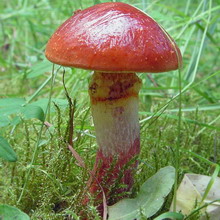 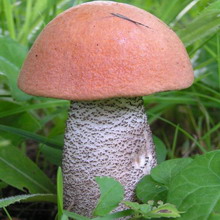 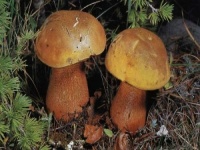 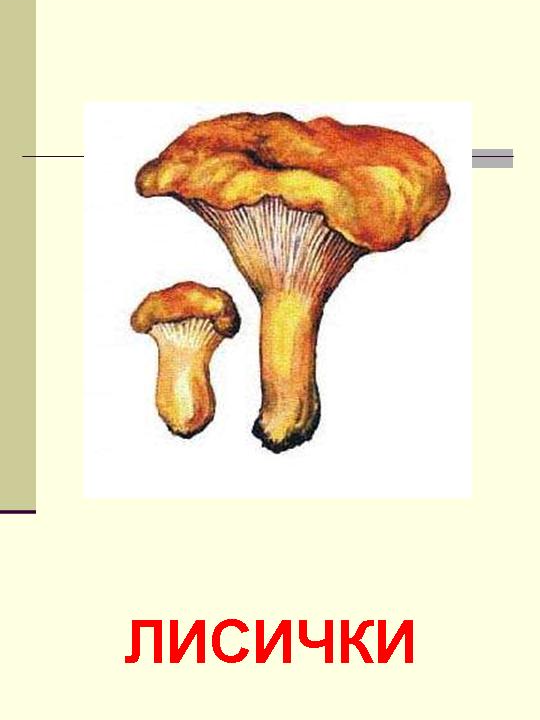 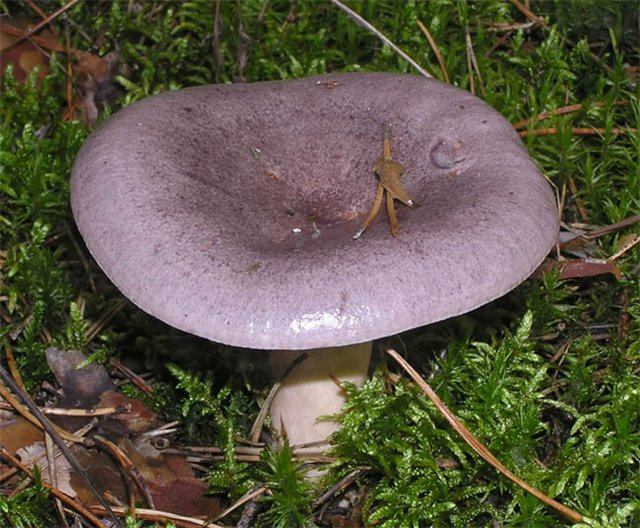 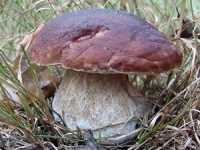 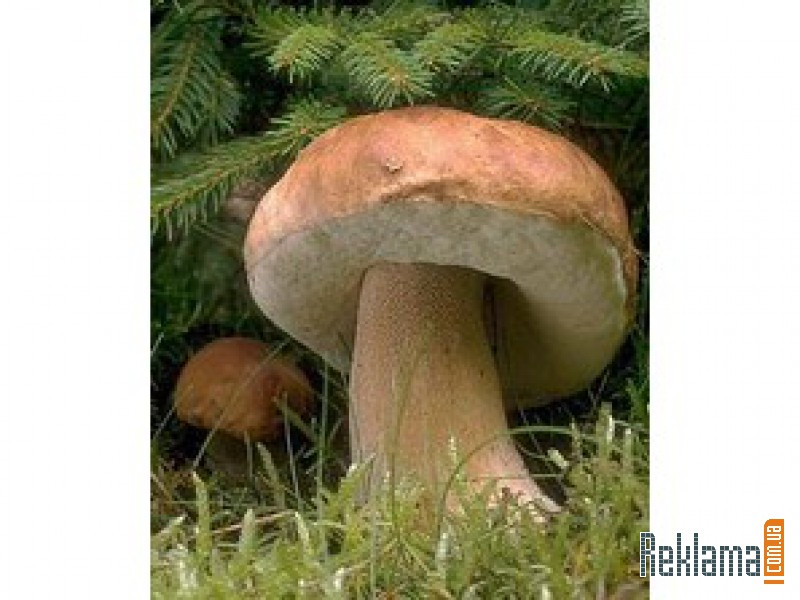 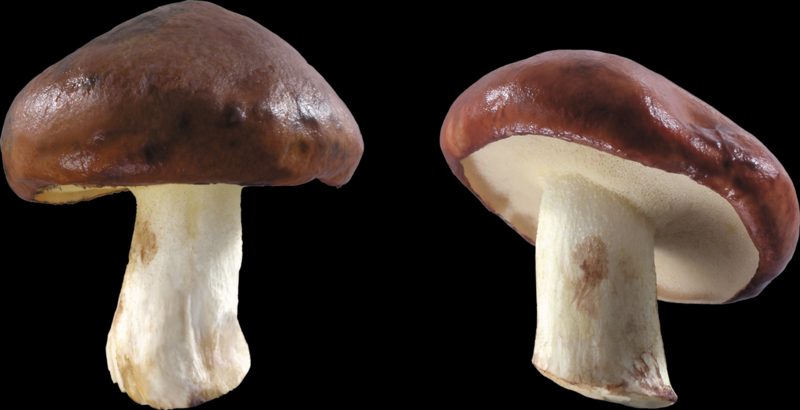 